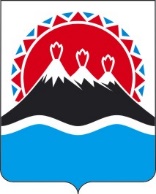 П О С Т А Н О В Л Е Н И ЕПРАВИТЕЛЬСТВА  КАМЧАТСКОГО КРАЯ                   г. Петропавловск-КамчатскийВ соответствии со статьей 139 Бюджетного кодекса Российской Федерации, с частью 10 статьи 261 Федерального закона от 06.10.2003 № 131-ФЗ «Об общих принципах организации местного самоуправления в Российской Федерации»ПРАВИТЕЛЬСТВО ПОСТАНОВЛЯЕТ:1. Утвердить порядок проведения краевого конкурса «РЕШАЕМ ВМЕСТЕ» по отбору инициативных проектов, выдвигаемых для получения финансовой поддержки за счет средств субсидий из краевого бюджета, согласно 
приложению 1.2. Утвердить положение о конкурсной комиссии по проведению краевого конкурса «РЕШАЕМ ВМЕСТЕ» по отбору инициативных проектов, выдвигаемых для получения финансовой поддержки за счет средств субсидий 
из краевого бюджета, согласно приложению 2.3. Установить, что субсидии из краевого бюджета бюджетам муниципальных образований в Камчатском крае на софинансирование расходных обязательств муниципальных образований, связанных с реализацией инициативных проектов, предоставляются в порядке, определенном приложением 8 к государственной программе Камчатского края «Управление государственными финансами Камчатского края», утвержденной постановлением Правительства Камчатского края от 22.11.2013 № 511-П.4. Определить Министерство по делам местного самоуправления 
и развитию Корякского округа Камчатского края ответственным за размещение информации о проведении краевого конкурса «РЕШАЕМ ВМЕСТЕ» по отбору инициативных проектов, выдвигаемых для получения финансовой поддержки за счет средств субсидий из краевого бюджета, в модуле «Решаем вместе» 
в информационно-аналитической системе «Камчатка в порядке».5. Рекомендовать главам администраций муниципальных образований 
в Камчатском крае обеспечить участие в конкурсном отборе инициативных проектов, выдвигаемых для получения финансовой поддержки за счет средств субсидий из краевого бюджета.6. Настоящее постановление вступает в силу после дня его официального опубликования.Приложение 1 к постановлению Правительства Камчатского края от [Дата регистрации] № [Номер документа]Порядок проведения краевого конкурса «РЕШАЕМ ВМЕСТЕ» по отбору инициативных проектов, выдвигаемых для получения финансовой поддержки за счет средств субсидий из краевого бюджета1. Общие положения1.1. Настоящий порядок устанавливает правила проведения краевого конкурса «РЕШАЕМ ВМЕСТЕ» по отбору инициативных проектов, выдвигаемых муниципальными образованиями в Камчатском крае для получения финансовой поддержки за счет средств субсидий из краевого бюджета, требования к конкурсной документации, процедуру рассмотрения инициативных проектов и порядок принятия решений по результатам их рассмотрения (далее соответственно – Порядок, конкурсный отбор, субсидия, инициативный проект, проект, краевой конкурс). 1.2. Для целей настоящего Порядка под инициативным проектом понимается поступивший для участия в краевом конкурсе инициативных проект, внесенный жителями в администрацию муниципального образования в Камчатском крае, направленный на реализацию мероприятий по решению вопросов местного значения и иных вопросов, право решения которых предоставлено органам местного самоуправления, и имеющий населения приоритетное значение.  1.3. В рамках краевого конкурса рассматриваются инициативные проекты, направленные на реализацию мероприятий по следующим направлениям:- «Спорт для всех!» (содержит мероприятия по строительству, реконструкции, капитальному ремонту, ремонту, благоустройству и покупке объектов физической культуры и массового спорта);- «Все лучшее детям!» (содержит мероприятия по строительству, реконструкции, капитальному ремонту, ремонту, благоустройству и покупке детских площадок);- «Делаем вместе!» (содержит мероприятия по строительству, реконструкции, капитальному ремонту, ремонту, благоустройству и покупке объектов благоустройства, мест массового отдыха населения; объектов уличного освещения, модульных объектов социального назначения).1.4. Краевой конкурс проводится в год, предшествующий году реализации инициативного проекта.1.5. В краевом конкурсе вправе принимать участие все муниципальные образования в Камчатском крае (далее соответственно – муниципальные образования, участники конкурсного отбора).1.6. Организатором краевого конкурса является Министерство по делам местного самоуправления и развитию Корякского округа Камчатского края (далее – организатор). 1.7. Конкурсный отбор осуществляет конкурсная комиссия по проведению краевого конкурса «РЕШАЕМ ВМЕСТЕ» по отбору инициативных проектов, выдвигаемых для получения финансовой поддержки за счет средств субсидий из краевого бюджета (далее – конкурсная комиссия).1.8. Инициативный проект на конкурсном отборе представляет администрация муниципального образования.1.9. Целями краевого конкурса являются:1) создание экономических условий для динамичного развития общественной инфраструктуры муниципальных образований;2) повышение эффективности бюджетных расходов за счет вовлечения жителей муниципальных образований в процессы принятия решений, связанных с решением вопросов местного значения;3) развитие взаимодействия органов местного самоуправления муниципальных образований с жителями муниципальных образований и территориальным общественным самоуправлением (далее - ТОС).1.10. Организатор в целях оповещения жителей размещает информацию о проведении конкурсного отбора инициативных проектов в модуле «Решаем вместе» в информационно-аналитической системе «Камчатка в порядке» (далее – ИАС «Камчатка в порядке») и на своей странице на официальном сайте исполнительных органов Камчатского края в сети «Интернет» (далее – страница в сети «Интернет»).2. Порядок подготовки проведения конкурсного отбора 2.1. Для проведения конкурсного отбора организатор ежегодно:1) размещает в ИАС «Камчатка в порядке» и на своей странице в сети «Интернет», а также направляет в адрес всех муниципальных образований и Ассоциацию «Совет муниципальных образований Камчатского края» в целях обеспечения возможности размещения ими на своих сайтах в сети «Интернет» объявление о проведении в Камчатском крае конкурсного отбора, в котором указывает:а) дату начала и окончания приема заявок и документов для участия в конкурсном отборе, указанных в части 3.2 настоящего Порядка (далее - конкурсная документация); б) почтовый адрес и адрес электронной почты для направления конкурсной документации; в) контактные телефоны для получения консультаций по вопросам проведения конкурсного отбора;г) сроки проверки конкурсной документации и принятия решения о допуске инициативных проектов к участию в конкурсном отборе; д) сроки проведения голосования для оценки жителями муниципальных образований инициативных проектов; е) сроки подведения итогов конкурсного отбора;ж) общий объем бюджетных ассигнований, предусмотренный в краевом бюджете на реализацию инициативных проектов-победителей конкурсного отбора;  2) одновременно с объявлением о проведении конкурсного отбора размещает в ИАС «Камчатка в порядке» и на своей странице в сети «Интернет» настоящее постановление;3) обеспечивает прием, учет и хранение конкурсной документации;4) направляет в конкурсную комиссию поступившую от участников конкурсную документацию и информацию об итогах голосования по оценке жителями муниципальных образований инициативных проектов;5) обеспечивает методическую и техническую поддержку участникам конкурсного отбора в ходе его проведения;6) доводит до сведения участников конкурсного отбора его результаты.    3. Требования к инициативному проекту и порядок его внесения в конкурсную комиссию  3.1. Представленный участником конкурсного отбора инициативный проект должен соответствовать следующим требованиям: 1) инициативный проект внесен с соблюдением требований, установленных статьей 261 Федерального закона от 06.10.2003 № 131-ФЗ «Об общих принципах организации местного самоуправления в Российской Федерации»; 2) инициативный проект направлен на решение в пределах территории муниципального образования конкретной наиболее значимой проблемы местного сообщества, отвечает интересам широкого круга жителей и реализуется путем проведения мероприятий по решению вопросов местного значения и иных вопросов, право решения которых предоставлено органам местного самоуправления;3) реализация инициативного проекта осуществляется в срок до 31 декабря года, в котором получена субсидия; 4) инициативный проект не предусматривает осуществление капитальных вложений в объекты капитального строительства (за исключением объектов спортивного назначения), приобретение объектов недвижимого имущества.  5) инициативный проект не заявлен на включение в иные государственные или муниципальные программы, реализуемые на территории муниципального образования; 6) инициатором инициативного проекта, представленного участником конкурсного отбора, указанного в пункте 3 части 5.5. настоящего Порядка, является ТОС;   3.2. Для участия в конкурсном отборе администрация муниципального образования в сроки, установленные в объявлении о проведении конкурсного отбора, направляет организатору конкурсную документацию, содержащую:1) заявку на участие в конкурсном отборе по форме согласно приложению 1 к настоящему Порядку;2) инициативный проект, включающий следующие сведения:а) наименование муниципального образования (населенного пункта), на территории которого предлагается реализация инициативного проекта; б) наименование инициативного проекта, его описание;в) описание проблемы, на решение которой он направлен;г) описание ожидаемого результата реализации инициативного проекта;д) объем средств местного бюджета, необходимый для реализации проекта, включая размер планируемой к предоставлению из краевого бюджета субсидии; е) планируемые источники финансирования инициативного проекта;ж) планируемые сроки реализации инициативного проекта;з) мероприятия по дальнейшей эксплуатации и содержанию объекта;и) о координаторе проекта со стороны администрации муниципального образования;3) решение представительного органа муниципального образования, подтверждающее готовность предусмотреть в местном бюджете необходимые средства на реализацию инициативного проекта, в случае прохождения им конкурсного отбора;4) протокол схода, собрания или конференции граждан с решением о поддержке жителями муниципального образования (его части) инициативного проекта либо результаты опроса граждан и (или) подписные листы, подтверждающие поддержку инициативного проекта жителями муниципального образования (его части);5) копию устава ТОС и сведения о его регистрации (при наличии) (в случае, если инициатором проекта является ТОС);6) цветные фотографии текущего состояния объекта(ов), на котором(ых) предусмотрено проведение работ (ремонт, благоустройство) в рамках инициативного проекта и (или) планируемого(ых) к приобретению объекта(ов);7) проектную документацию и экспертизу проектной документации (в отношении объектов капитального строительства спортивного назначения); 8) документы, подтверждающие стоимость инициативного проекта (например, локальный сметный расчет, прайс-лист на закупаемое оборудование или технику). В заявленную стоимость реализации инициативного проекта могут быть включены расходы на разработку проектной документации, проведение государственной или негосударственной экспертизы проектной документации и результатов инженерных изысканий, в случае необходимости ее осуществления, в соответствии с законодательством Российской Федерации о градостроительной деятельности, при условии, что инициативный проект не направлен только на финансирование разработки проектной документации;9) письмо администрации муниципального образования о возможности реализации инициативного проекта на предлагаемом земельном участке и об отсутствии на данный участок прав третьих лиц;10) публикации в средствах массовой информации по вопросу информирования жителей об инициативном проекте (при наличии);11) иные материалы и информацию, необходимые для наиболее полного описания инициативного проекта (по желанию участника конкурсного отбора);12) опись представленных документов. 3.3. Направление конкурсной документации осуществляется с использованием государственной информационной системы Камчатского края «Единая система электронного документооборота Камчатского края» либо путем ее предоставления организатору на бумажном носителе, а также в электронном виде на машиночитаемом носителе (диске или флеш-накопителе) либо сканированных копий документов по электронной почте с предоставлением оригиналов на бумажном носителе.3.4. Организатор регистрирует документы в день их поступления. Конкурсная документация, представленная после даты окончания ее приема, к рассмотрению не принимается.3.5. Ответственность за достоверность представляемых на конкурсный отбор документов несет глава администрации муниципального образования.3.6. Организатор в течение трех дней со дня поступления конкурсной документации направляет инициативный проект и документы, указанные в пунктах 1, 6-9 части 3.2 настоящего Порядка, в Министерство строительства и жилищной политики Камчатского края (далее – Минстрой) для подготовки заключения о возможности его реализации. Минстрой осуществляет подготовку заключения и направляет его организатору не позднее 30 календарных дней со дня поступления документов.   3.7. Организатор в течение двух рабочих дней после дня окончания приема конкурсной документации передает ее в конкурсную комиссию.4. Порядок рассмотрения инициативного проекта, в том числе основания для отказа в его поддержке, организация проведения голосования 4.1. Конкурсная комиссия в течение 30 календарных дней со дня поступления конкурсной документации осуществляет ее рассмотрение на соответствие требованиям, установленным частями 3.1 и 3.2 настоящего Порядка, с учетом заключения, подготовленного Минстроем, и принимает решение о допуске инициативного проекта к конкурсному отбору. 4.2. Инициативный проект не допускается к участию в конкурсном отборе в случае, если:1) проект не соответствует требованиям, установленным частью 3.1 и пунктом 2 части 3.2 настоящего Порядка и (или) требованиям федеральных законов, иных нормативных правовых актов Российской Федерации, законов и иных нормативных правовых актов Камчатского края, уставу муниципального образования;2) документы, представленные участником конкурсного отбора, не соответствуют требованиям, установленным частью 3.2 настоящего Порядка, и (или) содержат недостоверную и (или) неполную информацию;3) реализация инициативного проекта невозможна ввиду отсутствия у органов местного самоуправления необходимых полномочий и прав и (или) в случае отрицательного заключения на проект, подготовленного Минстроем;4) проектом превышен расчетный размер субсидии, установленный Порядком предоставления и распределения субсидий местным бюджетам на софинансирование расходных обязательств муниципальных образований в Камчатском крае, связанных с реализацией инициативных проектов, утвержденным постановлением Правительства Камчатского края от 22.11.2013 № 511-П «Об утверждении государственной программы Камчатского края «Управление государственными финансами Камчатского края»;5) инициативный проект представлен муниципальным образованием, которому в течение года, предшествующего году проведения краевого конкурса, предоставлялась за счет средств краевого бюджета финансовая поддержка на реализацию инициативного проекта (за исключением муниципальных образований, указанных в пункте 3 части 5.5 настоящего Порядка);6) инициативный проект представлен муниципальным образованием, которому в течение двух лет, предшествующих году проведения краевого конкурса, предоставлялась такая финансовая поддержка, но проект в срок, установленный пунктом 3 части 3.1 настоящего Порядка, не реализован. 4.3. Участнику, проект которого не допущен к участию в конкурсном отборе по основаниям, установленным частью 4.2 настоящего Порядка, конкурсная комиссия направляет мотивированное уведомление и возвращает конкурсную документацию не позднее трех рабочих дней после дня окончания срока ее рассмотрения.4.4. Участник имеет право отозвать конкурсную документацию и отказаться от участия в конкурсном отборе, сообщив об этом письменно организатору 
не позднее, чем за десять дней до даты начала голосования жителей муниципального образования (его части) по оценке инициативного проекта.4.5. Организатор в течение пяти рабочих дней после дня принятия конкурсной комиссией решения о допуске инициативных проектов 
на конкурсный отбор формирует перечень участников конкурсного отбора 
и организует проведение голосования жителей в целях выявления инициативных проектов-победителей краевого конкурса (далее –голосование). 4.6. Для организации голосования организатор проводит следующие мероприятия:1) объявляет о проведении в Камчатском крае голосования жителей по поддержке инициативных проектов, допущенных к участию в конкурсном отборе для чего, размещает в ИАС «Камчатка в порядке» и на своей странице в сети «Интернет», а также направляет в муниципальные образования и Ассоциацию «Совет муниципальных образований Камчатского края» объявление о проведении голосования, в котором указывает: а) дату, время проведения голосования; б) форму голосования (голосование на счетных участках или (и) интернет-голосование в ИАС «Камчатка в порядке»); в) перечень муниципальных образований, инициативный(ые) проект(ы) которых допущен(ы) к конкурсному отбору; г) перечень инициативных проектов, допущенных к конкурсному отбору;2) размещает на ИАС «Камчатка в порядке» инициативные проекты, представленные для голосования;3) организует проведение интернет - голосования с использованием ИАС «Камчатка в порядке».4.7. Голосование жителей проводится в соответствии с Порядком организации и проведения голосования по поддержке инициативного проекта, выдвигаемого для получения финансовой поддержки за счет средств субсидий из краевого бюджета, в рамках краевого конкурса «РЕШАЕМ ВМЕСТЕ» согласно приложению 2 к настоящему Порядку.5. Порядок и критерии конкурсного отбораинициативных проектов и подведения его итогов 5.1. В целях проведения конкурсного отбора инициативных проектов и подведения его итогов организатор в течение трех рабочих дней после получения итогов голосования передает в конкурсную комиссию информацию об итогах голосования по каждому инициативному проекту, допущенному к конкурсному отбору.5.2. В течение семи рабочих дней после поступления от организатора информации об итогах голосования конкурсная комиссия осуществляет конкурсный отбор инициативных проектов по группам муниципальных образований, указанным в части 5.5. настоящего Порядка, путем формирования итогового рейтинга инициативных проектов в порядке убывания присвоенных им суммарных баллов (далее – итоговый рейтинг). 5.3. Формирование итогового рейтинга осуществляется согласно установленным критериям. Значения показателей по каждому критерию, характеристика критериев и количество соответствующих им баллов определяются в соответствии с приложением 2 к настоящему Порядку.  Рейтинг инициативного проекта равняется сумме баллов по установленным критериям оценки.5.4. Конкурсная комиссия включает в итоговый рейтинг для реализации на территории одного муниципального образования не более 1 проекта.  5.5. Формирование итогового рейтинга осуществляется конкурсной комиссией по следующим группам муниципальных образований:1) муниципальные образования с населением до 1 000 чел.; 2) муниципальные образования с населением от 1001 чел. до 20 000 чел.;3) муниципальные образования с населением свыше 20 000 чел. 5.6. Определение приоритетности инициативных проектов по присвоению более высокого рейтингового номера осуществляется конкурсной комиссией в случае получения несколькими инициативными проектами равного количества баллов в соответствии со следующими критериями (далее - критерии приоритетности):1) преимущество имеет инициативный проект участника конкурсного отбора, набравший в ходе голосования наибольшее число голосов жителей муниципального образования (его части), принявших участие в голосовании по критерию, указанному в пункте 1.1 приложения 2 к настоящему Порядку;2) преимущество имеет инициативный проект участника конкурсного отбора, представившего проект, синхронизированный с проектом «1000 дворов» и (или) с проектом «Формирование комфортной городской среды», и включенного в перечень получателей средств по данным проектам либо по одному из данных проектов; 3) преимущество имеет инициативный проект участника конкурсного отбора, ранее не принимавшего участия в конкурсных отборах;4) преимущество имеет инициативный проект участника конкурсного отбора, инициатором которого является ТОС.5.7. Критерии приоритетности, указанные в части 5.6 настоящего Порядка, расположены в порядке убывания их значимости и применяются последовательно: каждый последующий критерий применяется при одновременном соответствии либо одновременном несоответствии нескольких равных инициативных проектов предыдущему критерию. Инициативный проект, имеющий большую приоритетность, занимает среди равных инициативных проектов более высокое место в рейтинге проектов.5.8. В итоговый рейтинг проектов включаются инициативные проекты по группам муниципальных образований, указанным в части 5.5. настоящего Порядка, общий заявленный объем краевого финансового обеспечения которых не превышает объема утвержденных ассигнований.5.9. Участники конкурсного отбора, инициативные проекты которых включены в итоговый рейтинг, объявляются победителями конкурсного отбора.5.10. Если по итогам распределения субсидий между инициативными проектами, признанными победителями конкурсного отбора, имеются остатки нераспределенных средств, то указанные остатки средств краевого бюджета суммируются и последовательно (от наибольшего рейтинга инициативного проекта к наименьшему) распределяются среди инициативных проектов, 
не получивших финансирования.  5.11. Если на конкурсный отбор поступило инициативных проектов 
на общую сумму субсидий меньшую или равную предусмотренной в краевом бюджете на соответствующий финансовый год, победителями признаются все участвующие в конкурсном отборе инициативные проекты. 5.12. Подведение итогов конкурсного отбора оформляется протоколом конкурсной комиссии в течение трех рабочих дней со дня окончания конкурсного отбора, в котором указываются:1) перечень инициативных проектов-победителей конкурсного отбора;2) расчетный размер субсидии по каждому прошедшему отбор инициативному проекту.5.13. Участнику, инициативный проект которого не прошел конкурсный отбор, конкурсная комиссия направляет мотивированное уведомление в течение пяти рабочих дней со дня окончания конкурсного отбора.5.14. Организатор размещает в ИАС «Камчатка в порядке» и на своей странице в сети «Интернет» информацию о победителях конкурсного отбора 
не позднее трех рабочих дней со дня подписания протокола конкурсной комиссией и извещает всех участников конкурсного отбора о принятом решении.Приложение 1к порядку проведения краевого конкурса «РЕШАЕМ ВМЕСТЕ» по отбору инициативных проектов, выдвигаемых для получения финансовой поддержки за счет средств субсидий из краевого бюджетаЗаявка на участие в краевом конкурсе «РЕШАЕМ ВМЕСТЕ» по отбору инициативных проектов, выдвигаемых для получения финансовой поддержки за счет средств субсидий из краевого бюджета1. Наименование инициативного проекта, определенного при непосредственном участии жителей (далее – проект)___________________________________________________________________________________________(название проекта в соответствии с протоколом собрания,сметной и технической документацией)2. Место реализации проекта__________________________________________2.1. Муниципальное образование в Камчатском крае___________________________________________________________________________________________2.2. Наименование населенного пункта _________________________________2.3. Общая численность жителей населенного пункта, человек _____________3. Описание проекта_________________________________________________3.1. Тип объекта инфраструктуры, на развитие которого направлен проект___________________________________________________________________(объекты благоустройства, объекты культуры и объекты, используемые для проведения общественных и культурно-массовых мероприятий, детские и спортивные объекты)3.2. Описание проблемы, на решение которой направлен проект____________________________________________________________________(суть проблемы, ее негативные социально-экономические последствия, год постройки объекта инфраструктуры, предусмотренного проектом, его текущее состояние, степень неотложности решения проблемы)3.3. Описание благополучателей проекта____________________________________________________________________(указываются группы жителей, которые регулярно будут пользоваться результатами выполненного проекта и принимают участие в его реализации)4. Объем средств местного бюджета, необходимый для реализации проекта, включая размер планируемой к предоставлению из краевого бюджета субсидии:4.1. Общая стоимость реализации проекта4.2. Планируемые источники финансирования реализации проекта4.2.1. Расшифровка инициативных платежей, поступивших от индивидуальных предпринимателей, юридических лиц (за исключением государственной/муниципальной форм собственности)4.3. Имущественное и (или) трудовое участие(заполняется при наличии имущественного и (или) трудового участия жителей, и (или) индивидуальных предпринимателей, и (или) юридических лиц (за исключением государственной/муниципальной форм собственности). Имущественное и (или) трудовое участие включает предоставление для реализации проекта строительных материалов, оборудования, инструмента, проведение неоплачиваемых работ по уборке мусора, благоустройству и иное.)4.3.1. Оценка размера имущественного и (или) трудового участия ______ рублей(размер рассчитывается в денежном выражении из расчета минимального размера оплаты труда и стоимости материалов и не учитывается при заполнении таблиц 4.1 и 4.2)4.3.2. Описание имущественного и (или) трудового участия_________________(указываются объемы и формы предоставления имущественного и (или) трудового участия, а также лица, которые планируют такое участие)5. Сведения об инициаторе проекта  5.1.Наименование, организационная форма ____________________________                                                                                        (инициативная группа граждан/ТОС/иное)5.2. Состав инициативной группы (в случае, если инициатором проекта является инициативная группа)6. Проведение мероприятий, посвященных предварительному обсуждению проекта6.1. Сведения о собрании (заполняются на основании протокола собрания)6.1.1. Инициативный проект поддержан на_____________________________________________                                                                                                                                         (указать форму собрания)6.1.2. Дата проведения собрания _________________________________________________________6.1.3. Число участников собрания________________________________________6.1.4. Число участников собрания, поддержавших проект____________________ 6.2. Проведение иных мероприятий, посвященных предварительному обсуждению проекта,опросные листы, анкеты в количестве ________________ штукпоквартирный/подомовой обход жителей в количестве ______ домохозяйствиное (указать) ___________________________________________________________________________________7. Информирование жителей об инициативном проекте(прилагаются подтверждающие документы (копии и своды опросных листов, анкет, фотографии и протоколы с предварительных обсуждений, фотографии и подписные листы с поквартирного/подомового обхода, ссылки на публикации в сети Интернет и т.д.)7.1. Доведение информации об итогах предварительного обсуждения до жителей(наличие доведенной информации о результатах предварительного обсуждения жителями инициативных проектов с указанием выбранного проекта, предполагаемом вкладе жителей в реализацию проекта (указать способ)_________________________________________________________________________________________8. Ожидаемая дата реализации проекта __________________________________9. Мероприятия по эксплуатации и содержанию объекта_______________________________________________________________________________________________(описываются мероприятия по обеспечению содержания и эксплуатации объекта после завершения проекта)10. Дополнительная информация и комментарии_______________________________________________________________________________________________11. Координатор проекта со стороны администрации муниципального образования_______________________________________________________________________________________________                                     (Ф.И.О. лица, ответственного за координацию проекта, полностью)Контактный телефон: _____________ факс: _____________ e-mail: _____________Приложения:(по инициативе заявителей в составе документов к заявке могут быть дополнительно представлены фотографии, эскизы, краткие презентации)                Приложение 2к порядку проведения краевого конкурса «РЕШАЕМ ВМЕСТЕ» по отбору инициативных проектов, выдвигаемых для получения финансовой поддержки за счет средств субсидий из краевого бюджетаКритерии конкурсного отбора,их значения, соответствующие им баллы--------------------------------<1> Проведение мероприятий по информированию жителей об инициативном проекте (в том числе мероприятий, посвященных предварительному обсуждению проекта) подтверждается соответствующими документами (материалами) (протоколы предварительных собраний, фото-, видеофиксация мероприятий, копии опросных листов, анкет и т.д.).Приложение 3к порядку проведения краевого конкурса «РЕШАЕМ ВМЕСТЕ» по отбору инициативных проектов, выдвигаемых для получения финансовой поддержки за счет средств субсидий из краевого бюджетаПорядок организации и проведения голосования по поддержке инициативного проекта, выдвигаемого для получения финансовой поддержки за счет средств субсидий из краевого бюджета, в рамках краевого конкурса «РЕШАЕМ ВМЕСТЕ»1. Общие положения1.1. Настоящий Порядок устанавливает процедуру организации 
и проведения голосования жителей в рамках проведения краевого конкурса «РЕШАЕМ ВМЕСТЕ» по отбору инициативных проектов, выдвигаемых для получения финансовой поддержки за счет средств субсидий из краевого бюджета, предоставляемой в Порядке, определенном приложением 8 
к государственной программе Камчатского края «Управление государственными финансами Камчатского края», утвержденной постановлением Правительства Камчатского края от 22.11.2013 № 511-П (далее соответственно –голосование, краевой конкурс, инициативный проект).1.2. В Камчатском крае организацию голосования граждан в рамках проведения краевого конкурса осуществляет организатор данного конкурса - Министерство по делам местного самоуправления и развитию Корякского округа Камчатского края (далее – организатор конкурса). 1.3. В голосовании могут принимать участие граждане Российской Федерации, достигшие 16-летнего возраста и проживающие на территории муниципального образования в Камчатском крае, инициативный(ые) проект(ы) которого допущен(ы) к конкурсному отбору (далее – муниципальное образование). Каждый житель, участвующий в голосовании, имеет один голос.1.4. Голосование проводится в форме удаленного (дистанционного) голосования с использованием информационно-аналитической системы «Камчатка в порядке» (далее – интернет-голосование, ИАС «Камчатка в порядке»), за исключением муниципальных образований, с территории которых отсутствует техническая возможность проведения такого голосования. 1.5. Голосование на территории муниципальных образованиях, где отсутствует техническая возможность проведения интернет – голосования, проводится на счетных участках, определенных администрацией муниципального образования с учетом территории, на которой предлагается реализовать инициативный проект (далее – голосование на счетных участках).1.6. Интернет- голосование по поддержке инициативных проектов проводится в соответствии с участками интернет-голосования, определенными администрацией муниципального образования, с учетом территории на которой предлагается реализовать инициативный проект (далее участки интернет-голосования).2. Порядок проведения интернет-голосованияи обработка его итогов2.1. Интернет-голосование проводится организатором конкурса.2.2. Для обеспечения проведения интернет-голосования организатор конкурса размещает в модуле «Решаем вместе» на ИАС «Камчатка в порядке» инициативные проекты, в соответствии с участками интернет-голосования.  2.3. Участникам голосования предоставляется доступ к перечню инициативных проектов с возможностью выбрать не более одного инициативного проекта, реализацию которого предлагается осуществить по их месту жительства.2.4. При проведении интернет-голосования с использованием ИАС «Камчатка в порядке» подсчет голосов и формирование протокола о результатах интернет-голосования осуществляется автоматически.3. Порядок проведения голосования на счетных участкахи обработка его итогов3.1. Голосование на территории муниципального образования на счетных участках назначается правовым актом администрации муниципального образования, который должен содержать:1) дату (или период) и время проведения голосования, установленного 
в соответствии со сроками, определенными организатором конкурса в объявлении о проведении в Камчатском крае голосования в рамках краевого конкурса;2) количество и адреса счетных участков для проведения голосования, состав счетных комиссий, контактные телефоны;3) перечень инициативных проектов, предлагаемых для голосования, определенный на основании решения конкурсной комиссии о допуске инициативных проектов на конкурсный отбор;4) иные сведения, необходимые для проведения голосования.3.2. Правовой акт администрации муниципального образования 
о назначении голосования подлежит опубликованию (обнародованию)
в порядке, установленном для официального опубликования (обнародования) муниципальных правовых актов, и размещению на официальном сайте муниципального образования в информационно-телекоммуникационной сети «Интернет» не менее чем за 5 календарных дней до дня проведения голосования (до первого дня голосования).3.3. Администрация муниципального образования обеспечивает:1) подготовку помещений счетных участков, в том числе оборудование их урнами для голосования, размещение информационных плакатов;2) изготовление бюллетеней для проведения голосования (далее – бюллетень);3) хранение документации, связанной с проведением голосования, переданной в администрацию муниципального образования счетной комиссией.3.4. При проведении процедуры голосования члены счетных комиссий составляют список граждан, пришедших на счетный участок (далее – список граждан).В списке указываются фамилия, имя и отчество (последнее – при наличии) участника голосования, серия и номер паспорта (реквизиты иного документа, удостоверяющего личность) участника голосования.3.5. Голосование на счетных участках проводится путем заполнения бюллетеней. Для получения бюллетеня участник голосования предъявляет паспорт гражданина Российской Федерации или иной документ, удостоверяющий личность, и ставит подпись в списке граждан за получение бюллетеня, а также расписывается в подтверждении согласия на обработку его персональных данных. После заполнения бюллетеня участник голосования опускает его в урну для голосования.3.6. Подсчет голосов участников голосования осуществляется открыто 
и гласно и начинается сразу после окончания голосования.3.7. Неиспользованные бюллетени погашаются путем отрезания нижнего левого угла. Количество неиспользованных бюллетеней фиксируется в итоговом протоколе счетной комиссии. 3.8. Недействительные бюллетени подсчитываются и суммируются отдельно и при подсчете голосов не учитываются.3.9. После проведения всех необходимых действий и подсчетов счетная комиссия подводит итоги голосования на счетном участке, путем заполнения итогового протокола счетной комиссии по форме согласно приложению 
к настоящему Порядку, который подписывается всеми присутствующими членами счетной комиссии и представляется председателем счетной комиссии на следующий день после дня проведения голосования организатору конкурса.4. Определение результатов голосования4.1. В целях определения окончательных результатов голосования по всем муниципальным образованиям, являющимся участниками краевого конкурса «РЕШАЕМ ВМЕСТЕ», организатор конкурса в течение двух рабочих дней после дня завершения голосования (или последнего дня голосования) передает 
в конкурсную комиссию по каждому инициативному проекту:1) протокол о результатах интернет-голосования с использованием ИАС «Камчатка в порядке»;2) итоговые протоколы с результатами голосования счетных комиссий муниципальных образований, принимавших участие в голосовании. 4.2. Организатор конкурса размещает сведения об окончательных результатах голосования по всем муниципальным образованиям, являющимся участниками краевого конкурса «РЕШАЕМ ВМЕСТЕ», в модуле «Решаем вместе» в информационно- аналитической системе «Камчатка в порядке» и на своей странице в сети «Интернет».Приложение к порядку организации и проведения голосования по отбору инициативных проектов, выдвигаемых для получения финансовой поддержки за счет средств субсидий из краевого бюджета, в рамках краевого конкурса «РЕШАЕМ ВМЕСТЕ»ИТОГОВЫЙ ПРОТОКОЛСЧЕТНОЙ КОМИССИИ О РЕЗУЛЬТАТАХГОЛОСОВАНИЯ ПО ОТБОРУ ИНИЦИАТИВНЫХ ПРОЕКТОВ                    __________________________________________________,                                  (наименование муниципального образования)Счетная комиссия № ______1. Число граждан, участвовавших в голосовании    _________________________                                                                                                       цифрами/ прописью2. Число бюллетеней для голосования, выданных    ________________________счетной комиссией гражданам                                                 цифрами/ прописью3. Число погашенных бюллетеней для голосования   _______________________                                                                                                       цифрами/ прописью4. Число заполненных бюллетеней для голосования, _______________________полученных членами счетной комиссии                                 цифрами/ прописью5. Число недействительных бюллетеней             ____________________________для голосования                                                                          цифрами/ прописью6. Число действительных бюллетеней               ______________________________для голосования                                                                             цифрами/ прописью7. Результаты голосования:Председатель    ____________________   ________________счетной комиссии                                                       (Ф.И.О.)                  (подпись)Секретарь    ____________________   ________________счетной комиссии        (Ф.И.О.)                             (подпись)Члены счетной комиссии:                                  		  ____________________   ________________                                                                            (Ф.И.О.)                              (подпись)Протокол подписан «___» ___________ 20__ года в ___ часов ___ минутПриложение 2 к постановлению Правительства Камчатского края от [Дата регистрации] № [Номер документа]Положение о конкурсной комиссии по проведению краевого конкурса «РЕШАЕМ ВМЕСТЕ» по отбору инициативных проектов, выдвигаемых для получения финансовой поддержки за счет средств субсидий из краевого бюджета1. Общие положения1.1. Конкурсная комиссия по проведению краевого конкурса «РЕШАЕМ ВМЕСТЕ» по отбору инициативных проектов, выдвигаемых для получения финансовой поддержки за счет средств субсидий из краевого бюджета (далее – конкурсная комиссия) является коллегиальным органом, образованным для проведения конкурсного отбора инициативных проектов, планируемых 
к реализации на территории Камчатского края (далее – инициативный проект).1.2. Конкурсная комиссия в своей деятельности руководствуется Конституцией Российской Федерации, федеральными законами и иными нормативными правовыми актами Российской Федерации, Уставом Камчатского края, законами Камчатского края и иными нормативными правовыми актами Камчатского края, а также настоящим Положением.2. Основные задачи и функции конкурсной комиссии2.1. Основной задачей конкурсной комиссии является определение инициативных проектов - победителей конкурсного отбора.2.2. Конкурсная комиссия осуществляет следующие функции:1) информирует исполнительные органы Камчатского края, органы местного самоуправления муниципальных образований в Камчатском крае (далее – муниципальные образования) по вопросам организации и проведения конкурсного отбора;2) рассматривает представленную муниципальными образованиями конкурсную документацию на соответствие требованиям, утвержденным Порядком проведения краевого конкурса «РЕШАЕМ ВМЕСТЕ» по отбору инициативных проектов, выдвигаемых для получения финансовой поддержки 
за счет средств субсидий из краевого бюджета;3) принимает решение о допуске инициативного проекта к конкурсному отбору;4) принимает по итогам конкурсного отбора решение об определении перечня проектов-победителей конкурсного отбора и размера субсидии по каждому прошедшему отбор инициативному проекту c учетом объемов бюджетных ассигнований, предусмотренных для предоставления субсидий 
на соответствующий финансовый год.3. Права конкурсной комиссии3.1. Для решения возложенных на конкурсную комиссию функций она имеет право:1) запрашивать в установленном порядке и получать от исполнительных органов Камчатского края, органов местного самоуправления, общественных 
и иных организаций материалы и информацию по вопросам, относящимся 
к полномочиям конкурсной комиссии;2) заслушивать представителей исполнительных органов Камчатского края, органов местного самоуправления, общественных и иных организаций 
по вопросам, относящимся к полномочиям конкурсной комиссии; 3) привлекать экспертов для проведения специализированной экспертизы 
по вопросам, выносимым на рассмотрение конкурсной комиссии.4. Состав конкурсной комиссии4.1. Конкурсная комиссия состоит из председателя конкурсной комиссии, заместителя председателя конкурсной комиссии, секретаря конкурсной комиссии, членов конкурсной комиссии.4.2. Состав конкурсной комиссии утверждается распоряжением Правительства Камчатского края.4.3. Председатель конкурсной комиссии:1) руководит деятельностью конкурсной комиссии, проводит заседания конкурсной комиссии, распределяет обязанности между членами конкурсной комиссии, дает им поручения;2) определяет место, время проведения заседания конкурсной комиссии 
и утверждает повестку дня заседания конкурсной комиссии;3) подписывает от имени конкурсной комиссии все документы, связанные 
с выполнением возложенных на конкурсную комиссию задач;4) организует работу по актуализации состава конкурсной комиссии;5) осуществляет общий контроль за реализацией принятых конкурсной комиссией решений и рекомендаций;6) представляет конкурсную комиссию по вопросам, относящимся к ее компетенции;7) несет персональную ответственность за выполнение возложенных 
на конкурсную комиссию задач.4.4. В случае временного отсутствия председателя конкурсной комиссии его обязанности исполняет заместитель председателя конкурсной комиссии.4.5. Секретарь конкурсной комиссии:1) формирует проект повестки дня заседаний конкурсной комиссии;2) организует сбор и подготовку материалов к заседаниям конкурсной комиссии;3) информирует членов конкурсной комиссии о месте, времени проведения и повестке дня очередного заседания конкурсной комиссии, обеспечивает их необходимыми справочно-информационными материалами;4) оформляет протоколы заседаний конкурсной комиссии.4.6. В случае временного отсутствия секретаря конкурсной комиссии исполнение его обязанностей по поручению председательствующего 
на заседании конкурсной комиссии возлагается на одного из членов конкурсной комиссии.4.7. Члены конкурсной комиссии имеют право:1) вносить предложения по вопросам, рассматриваемым конкурсной комиссией;2) получать пояснения по рассматриваемым конкурсным заявкам 
и заключениям по инициативным проектам, представленным на конкурсный отбор.5. Организация работы конкурсной комиссии5.1. Конкурсная комиссия правомочна проводить заседания и принимать решения, если на заседании присутствует не менее половины членов конкурсной комиссии.5.2. Член конкурсной комиссии имеет право изложить свое мнение по рассматриваемым вопросам в письменной форме и представить его за один рабочий день до дня заседания конкурсной комиссии.5.3. Решение конкурсной комиссии принимается открытым голосованием простым большинством голосов присутствующих на заседании членов конкурсной комиссии.5.4. Решения конкурсной комиссии оформляются протоколом заседания конкурсной комиссии, который подписывается председателем и секретарем конкурсной комиссии в течение трех рабочих дней со дня проведения заседания.5.5. Организационно-техническое обеспечение деятельности конкурсной комиссии осуществляется Министерством по делам местного самоуправления и развитию Корякского округа Камчатского края.5.6. Копия протокола заседания конкурсной комиссии размещается в модуле «Решаем вместе» в информационно-аналитической системе «Камчатка 
в порядке» и на странице организатора конкурсного отбора – Министерства 
по делам местного самоуправления и развитию Корякского округа Камчатского края на официальном сайте исполнительных органов Камчатского края в сети «Интернет».[Дата регистрации]№[Номер документа]О краевом конкурсе «РЕШАЕМ ВМЕСТЕ» по отбору инициативных проектов, выдвигаемых для получения финансовой поддержки за счет средств субсидий из краевого бюджетаПредседатель Правительства Камчатского края[горизонтальный штамп подписи 1]Е.А. Чекин№ пп.Виды работ (услуг)Полная стоимость (тысяч рублей)Комментарии1234   1.   2.Прочие расходы (опишите)Итого№ пп.Виды источниковСумма (тысяч рублей)Доля в общей сумме проекта (%)12341.Инициативные платежи, поступившие от индивидуальных предпринимателей, юридических лиц (за исключением организаций государственной /муниципальной форм собственности)2.Средства местного бюджета на реализацию инициативного проекта, в том числе:расчетный размер субсидии из краевого бюджета на софинансирование расходного обязательства муниципального образования по реализации инициативного проекта в соответствии с приложением 8        к государственной программе Камчатского края «Управление государственными финансами Камчатского края», утвержденной постановлением Правительства Камчатского края от 22.11.2013 № 511-ПИтого№ пп.Наименование организацииДенежный вклад (тысяч рублей)1231.2.Итого№ пп.Ф.И.О.Полномочия, сфера ответственности, контактные данные1231.2.3.Представитель инициативной группы/ТОС______________________________(Ф.И.О. полностью)Контактный телефон: ______________факс: ___________________________e-mail: __________________________Представитель инициативной группы/ТОС______________________________(Ф.И.О. полностью)Контактный телефон: ______________факс: ___________________________e-mail: __________________________Глава администрации муниципального образования_______________________________(Ф.И.О. полностью)Контактный телефон: ______________факс: ___________________________e-mail: __________________________Глава администрации муниципального образования_______________________________(Ф.И.О. полностью)Контактный телефон: ______________факс: ___________________________e-mail: __________________________Представитель инициативной группы/ТОС______________________________(Ф.И.О. полностью)Контактный телефон: ______________факс: ___________________________e-mail: __________________________Представитель инициативной группы/ТОС______________________________(Ф.И.О. полностью)Контактный телефон: ______________факс: ___________________________e-mail: __________________________МП______________(подпись)______________(подпись)Дата ____________Дата ________________№ пп.Наименования критериев конкурсного отбораЗначения критериев конкурсного отбораКоличе ство баллов12341.Голосование жителей по поддержке инициативного проекта Голосование жителей по поддержке инициативного проекта Голосование жителей по поддержке инициативного проекта 1.1.Уровень поддержки инициативных проектов жителями (процент жителей муниципального образования (его части), принявших участие в голосовании от числа проголосовавших) от 15% 101.1.Уровень поддержки инициативных проектов жителями (процент жителей муниципального образования (его части), принявших участие в голосовании от числа проголосовавших) от 10% до 15% 81.1.Уровень поддержки инициативных проектов жителями (процент жителей муниципального образования (его части), принявших участие в голосовании от числа проголосовавших) от 5% до 10%51.1.Уровень поддержки инициативных проектов жителями (процент жителей муниципального образования (его части), принявших участие в голосовании от числа проголосовавших) до 5% 02.Уровень софинансирования инициативного проекта со стороны муниципального образования, в том числе:Уровень софинансирования инициативного проекта со стороны муниципального образования, в том числе:Уровень софинансирования инициативного проекта со стороны муниципального образования, в том числе:2.1.Уровень софинансирования инициативного проекта за счет инициативных платежей индивидуальных предпринимателей и (или) юридических лиц (за исключением государственной/муниципальной форм собственности) (процент от предполагаемой суммы проекта)свыше 3%102.1.Уровень софинансирования инициативного проекта за счет инициативных платежей индивидуальных предпринимателей и (или) юридических лиц (за исключением государственной/муниципальной форм собственности) (процент от предполагаемой суммы проекта)от 2% до 3%62.1.Уровень софинансирования инициативного проекта за счет инициативных платежей индивидуальных предпринимателей и (или) юридических лиц (за исключением государственной/муниципальной форм собственности) (процент от предполагаемой суммы проекта)от 1% до 2%42.1.Уровень софинансирования инициативного проекта за счет инициативных платежей индивидуальных предпринимателей и (или) юридических лиц (за исключением государственной/муниципальной форм собственности) (процент от предполагаемой суммы проекта)1%12.1.Уровень софинансирования инициативного проекта за счет инициативных платежей индивидуальных предпринимателей и (или) юридических лиц (за исключением государственной/муниципальной форм собственности) (процент от предполагаемой суммы проекта)отсутствует02.2.Уровень софинансирования инициативного проекта со стороны бюджета муниципаль-ного образования с численностью населения свыше 20 000 человек более 20% 102.2.Уровень софинансирования инициативного проекта со стороны бюджета муниципаль-ного образования с численностью населения свыше 20 000 человек от 17% до 20%52.2.Уровень софинансирования инициативного проекта со стороны бюджета муниципаль-ного образования с численностью населения свыше 20 000 человек от 15% до 17%22.3.Уровень софинансирования инициативного проекта со стороны бюджета муниципаль-ного образования с численностью населения до 20 000 человекболее 15% 102.3.Уровень софинансирования инициативного проекта со стороны бюджета муниципаль-ного образования с численностью населения до 20 000 человекот 12% до 15%52.3.Уровень софинансирования инициативного проекта со стороны бюджета муниципаль-ного образования с численностью населения до 20 000 человекот 10% до 12%23.Участие в реализации инициативного проекта:Участие в реализации инициативного проекта:Участие в реализации инициативного проекта:3.1.Имущественное и (или) трудовое участие граждан в реализации инициативного проекта (например, предоставление материалов, неоплачиваемый труд при проведении субботников, и др. формы) наличие53.1.Имущественное и (или) трудовое участие граждан в реализации инициативного проекта (например, предоставление материалов, неоплачиваемый труд при проведении субботников, и др. формы) отсутствие03.2.Имущественное и (или) трудовое участие юридических лиц 
(за исключением государст-венной/муниципальной форм собственности), индивидуаль-ных предпринимателей в реализации инициативного проекта наличие53.2.Имущественное и (или) трудовое участие юридических лиц 
(за исключением государст-венной/муниципальной форм собственности), индивидуаль-ных предпринимателей в реализации инициативного проекта отсутствие04.Информирование граждан об инициативном проекте, в том числе: <1>Информирование граждан об инициативном проекте, в том числе: <1>Информирование граждан об инициативном проекте, в том числе: <1>4.1Использование различных каналов информирования граждан, включая региональные телепрограммы, печатные издания, сети «Интернет», в том числе социальные сети, для размещения информации 
о проведении собрания по выбору инициативного проекта, освещение его итогов использованы все перечисленные каналы информирования54.1Использование различных каналов информирования граждан, включая региональные телепрограммы, печатные издания, сети «Интернет», в том числе социальные сети, для размещения информации 
о проведении собрания по выбору инициативного проекта, освещение его итогов частичное использование каналов информирования, предусмотренных настоящим пунктом34.1Использование различных каналов информирования граждан, включая региональные телепрограммы, печатные издания, сети «Интернет», в том числе социальные сети, для размещения информации 
о проведении собрания по выбору инициативного проекта, освещение его итогов отсутствие информирования 0Итого:Итого:Итого:N п/пНаименование инициативных проектовКоличество голосов (цифрами/ прописью)1